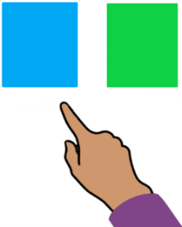 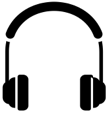 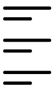 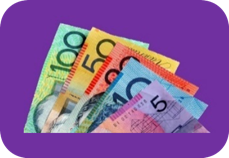 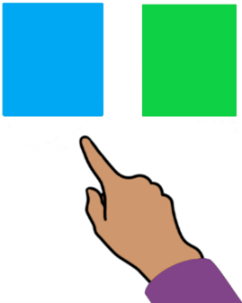 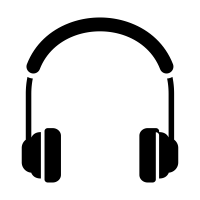 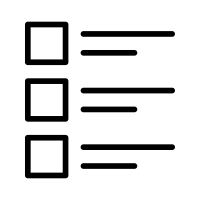 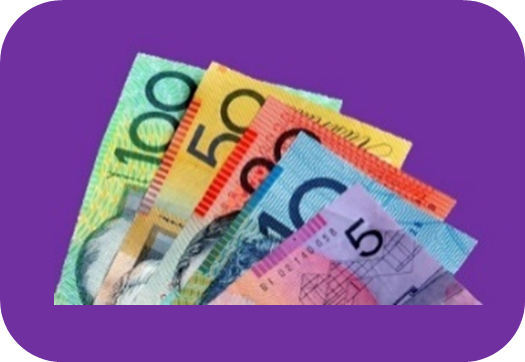 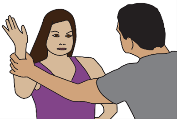 Our report to the DRC.Big problems.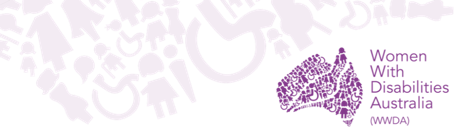 We are Women with Disabilities Australia. 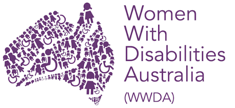 We write WWDA when we talk about us.You want to know more about WWDA.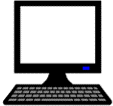 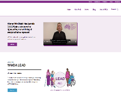 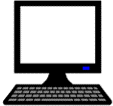 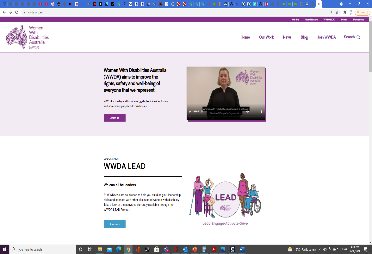 Go to		www.wwda.org.auClick the About us button.Now.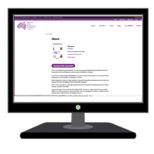 Click the About WWDA button.	 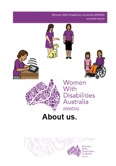 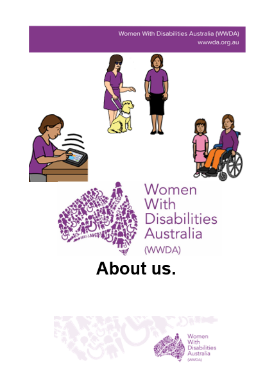 Read About us. It is in Easy English.Some things are in all parts of your life. 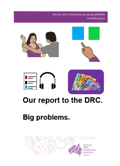 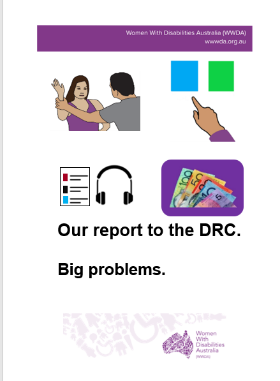 We told the Disability Royal Commission. We write DRC when we talk about the Disability Royal Commission.The big problems in all parts of your life. Likeviolencemoney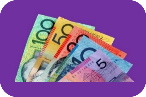 NDIS.Other big problems in all parts of your life are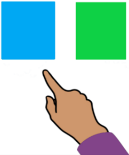 how you see yourselfthe right to chooseaccess to information. Rules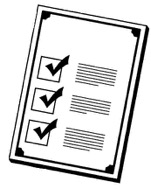 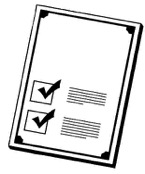 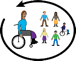 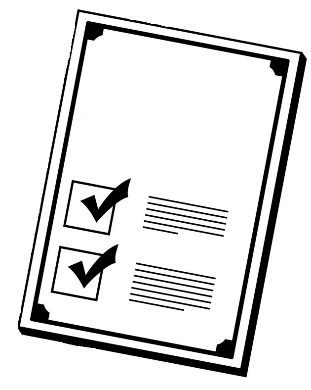 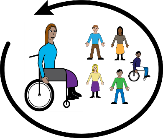 There are laws about people with disability.They say we have the right to be in lots of communitiesbe safehave money.Like The United Nations Convention on the Rights of Persons with Disabilities.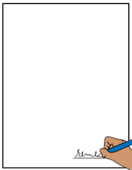 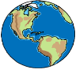 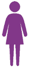 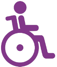 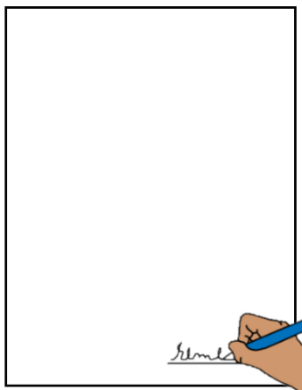 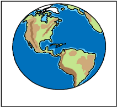 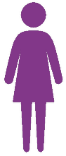 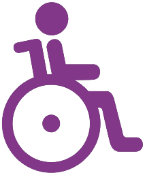 We write CRPD to talk about it.The CRPD are rules for the whole world. It tells us about the rights of all people with disability. The Australian Government signed the CRPD.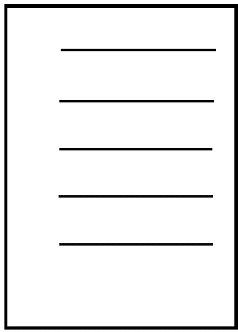 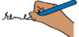 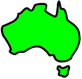 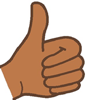 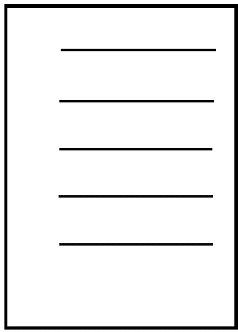 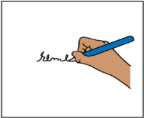 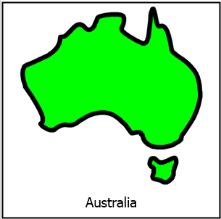 They agree to follow these rules.Australia agrees people with disability must be part of their community. 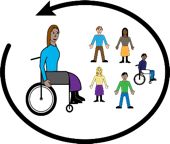 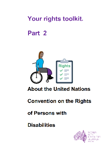 Learn more about the CRPD. Go to page  25.Violence. Abuse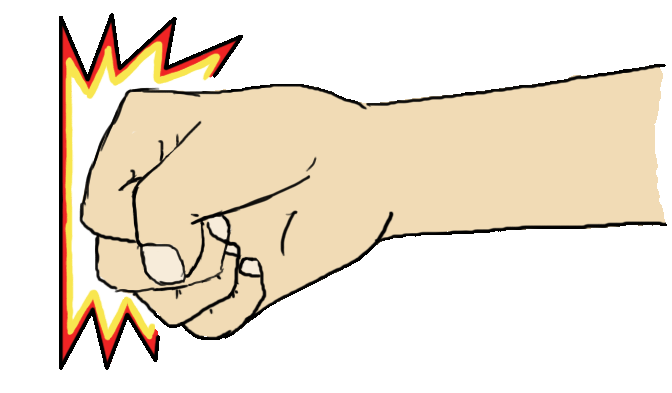 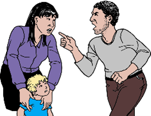 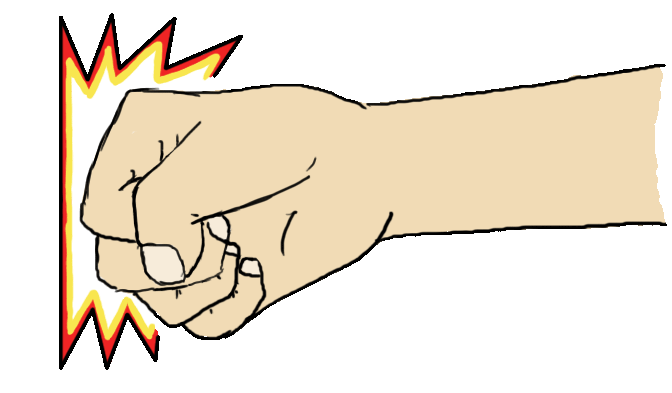 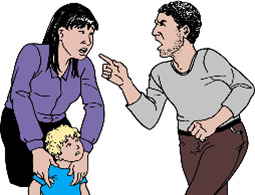 People with disability say there are lots of bad things in your lives. It is called violence. It is abuse.It may be different for each person.Likeyou get hit all the time. It may be an adult hits youor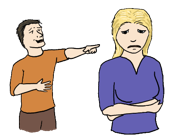 your child hits youpeople say bad things about you.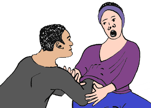 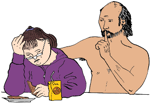 It may be abuse about sex.Other things may be they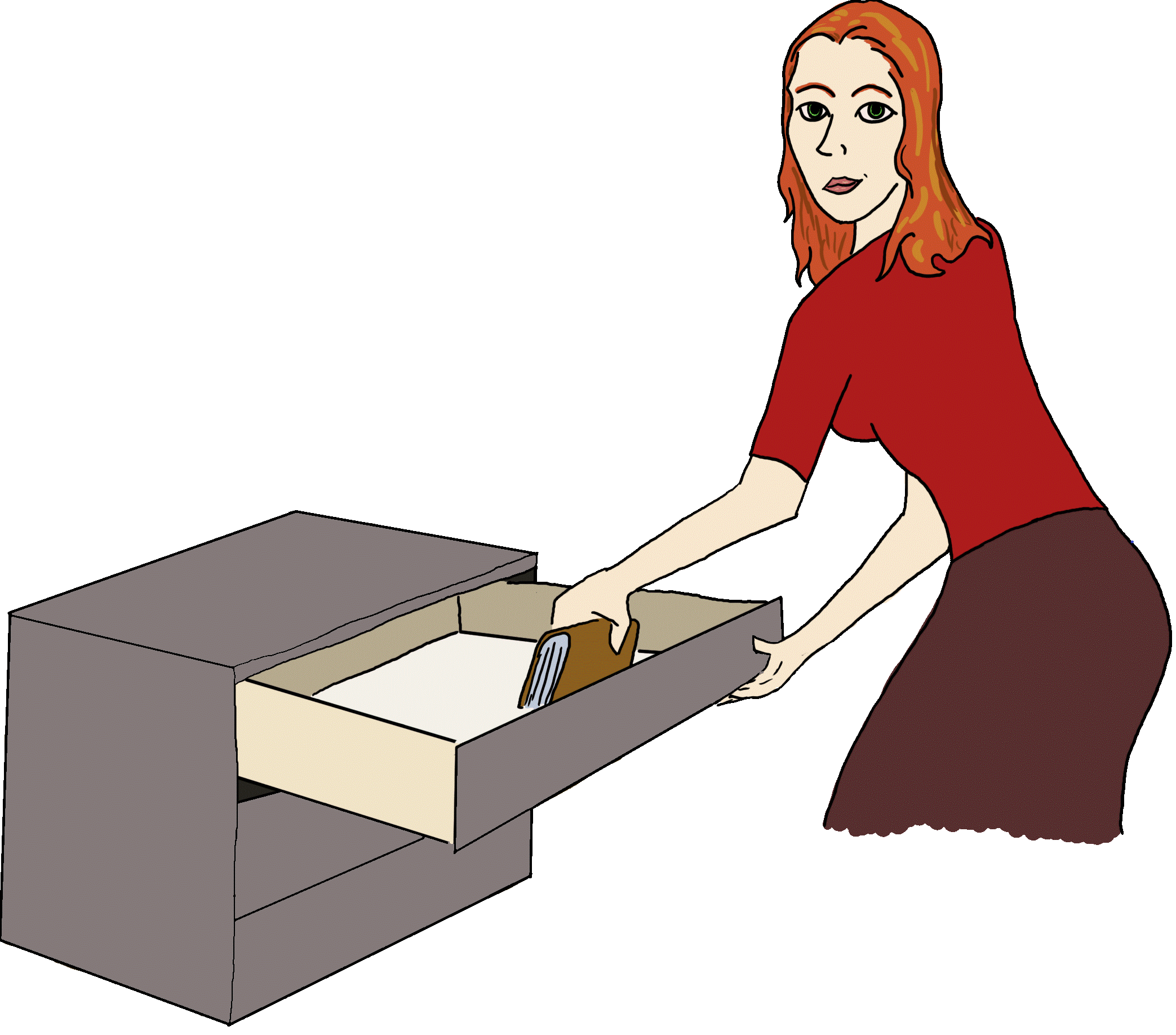 break your things. They mean to do it.they take your things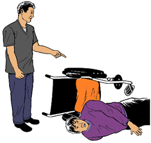 break the things you need.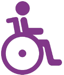 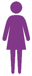 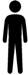 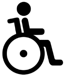 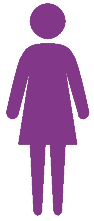 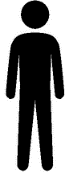 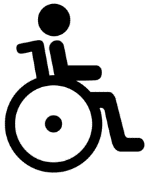 Violence happens to many people with disability.ButIt happens more to women and girls 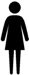 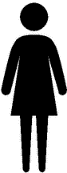 with disability.  We know why there is more violence to women and girls with disability. We told the DRC.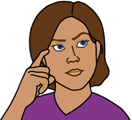 Like some people think you 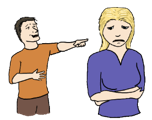 are not as good as people with no disabilitydo not have feelingscan not make your own choices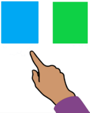 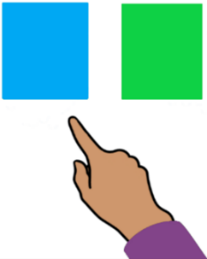 do not have the same rights as people withno disability.Some people say you can only do things with other people with disability. Like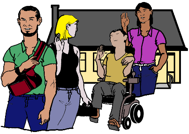 where you go to schoolwhere you live.Learn more about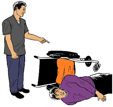 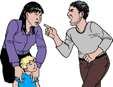 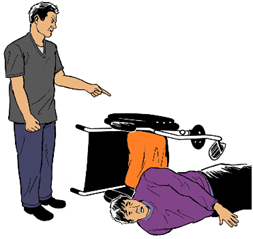 violence abuse.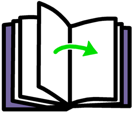 Go to page  26How you see yourself  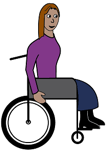 You are a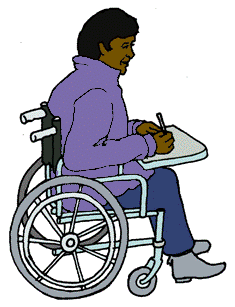 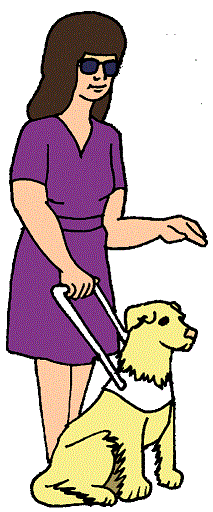 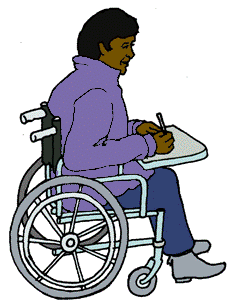 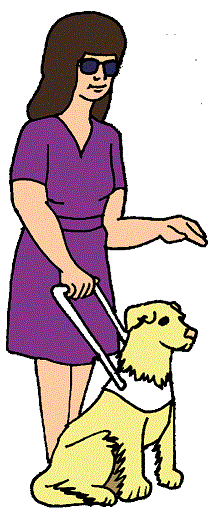 woman orgirland you have a disability.It makes it hard to do lots of things. Like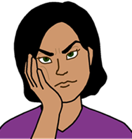 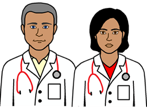 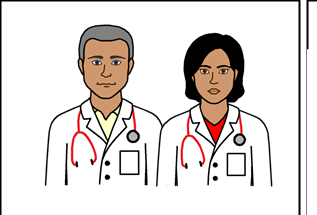 see the doctor you want to see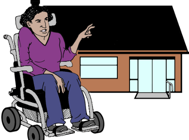 live in a place you choose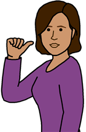 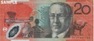 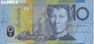 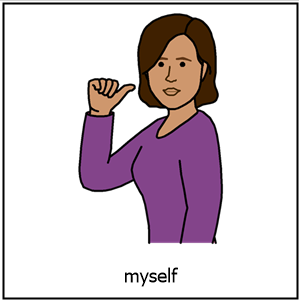 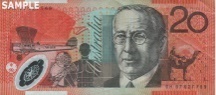 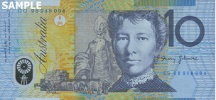 use your own moneyand 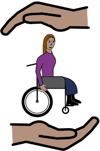 be safe.Other things make it hard too.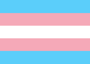 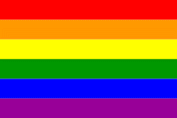 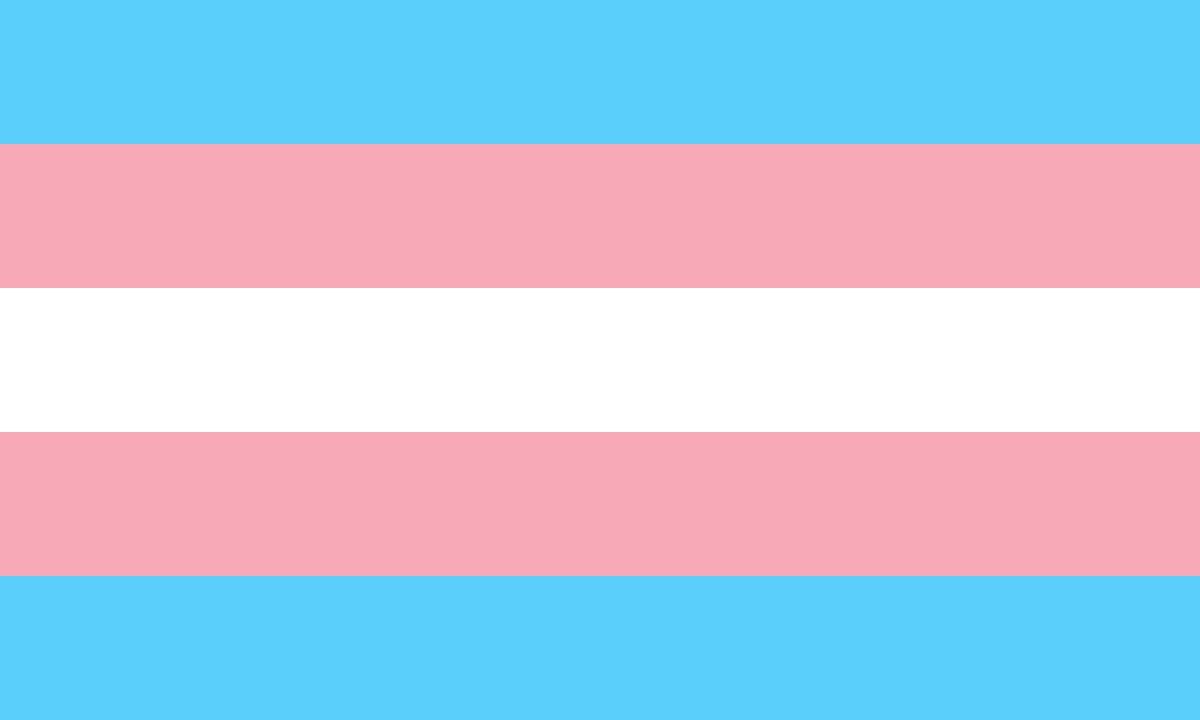 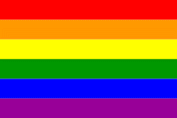 Like you may beLGBTQI+andare a woman or girland you have a disability.Or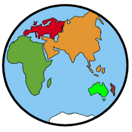 you are from another countryandare a woman or girland you have a disability.Other things make it hard too.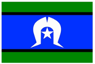 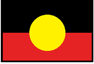 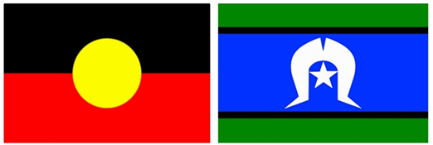 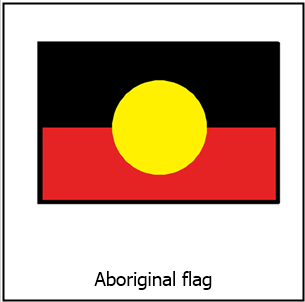 Like you may be Aboriginal or Torres Strait Islanderandare a woman or girland you have a disability.Or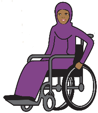 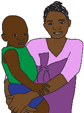 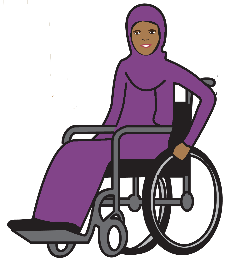 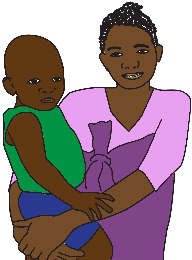 you speak a different languageandyou are a woman or girland you have a disability.Information the way you need it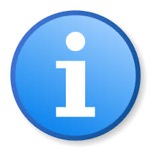 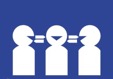 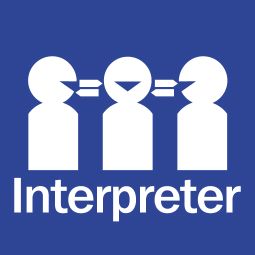 People with disability have the right toget information when you need itin a way you can understand.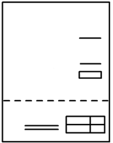 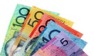 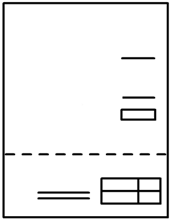 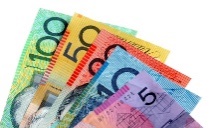 There is information you need to know.Like you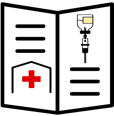 have a bill have health information to read.ButThere is no information 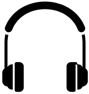 in Easy English you can listen toin large printin a different language.You can not understand the information.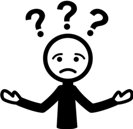 You do not know what to do.Right to choose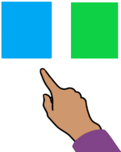 Some women and girls with disability 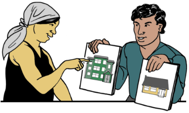 do not get to choose where you livedo not get to choose where you go to schooldo not get to choose what help you want.Some people say we can not make ourown choice.This is all wrong.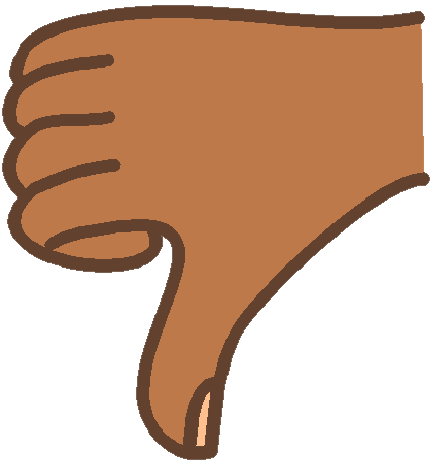 Some women and girls with disability can not choose things in your day. Like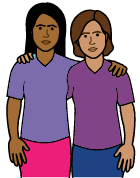 your friendswhere you go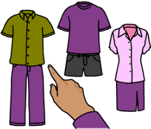 what you wear.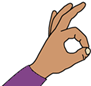 This is not OK. Other things may be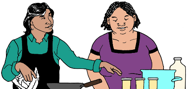 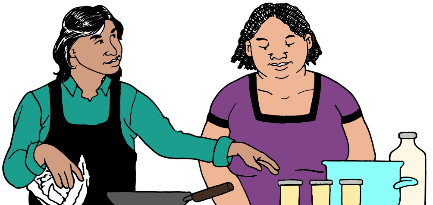 you do not get the help you needorpeople do not understand what help you need.Money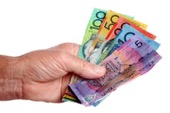 You have the right to money. 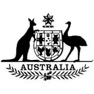 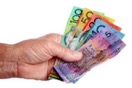 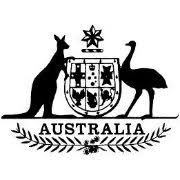 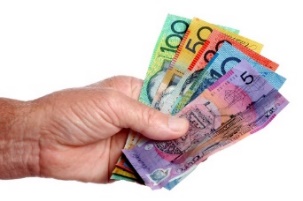 It is money from the government. It helps pay for the things you need.Some people with disability can get a pension. Like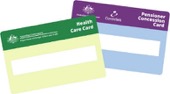 Disability Support PensionSickness Allowance.ButIt is only a little bit of money. 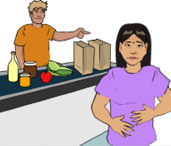 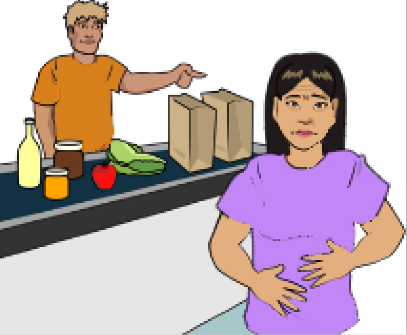 It does not pay for all the things you need.  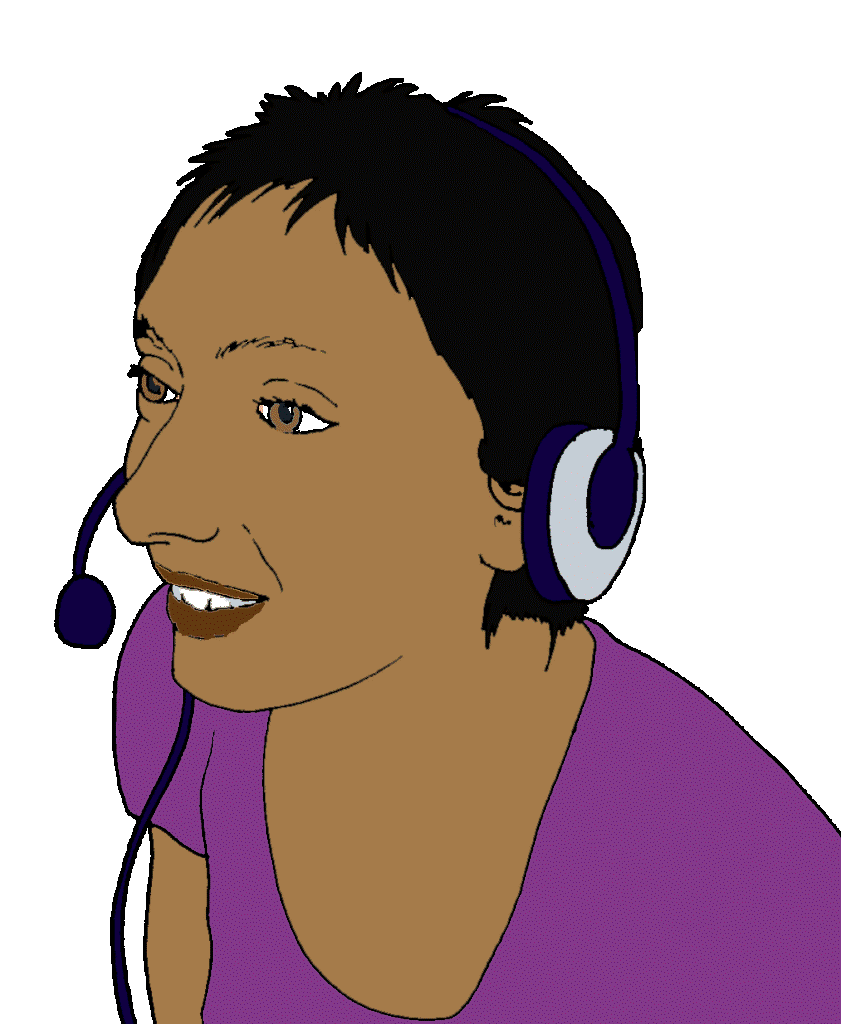 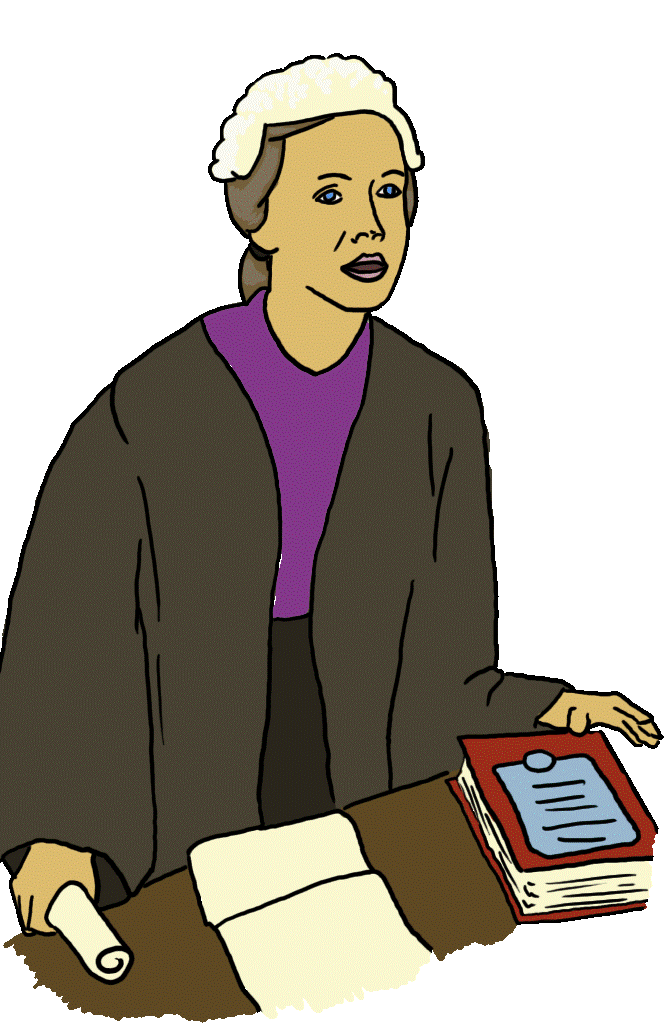 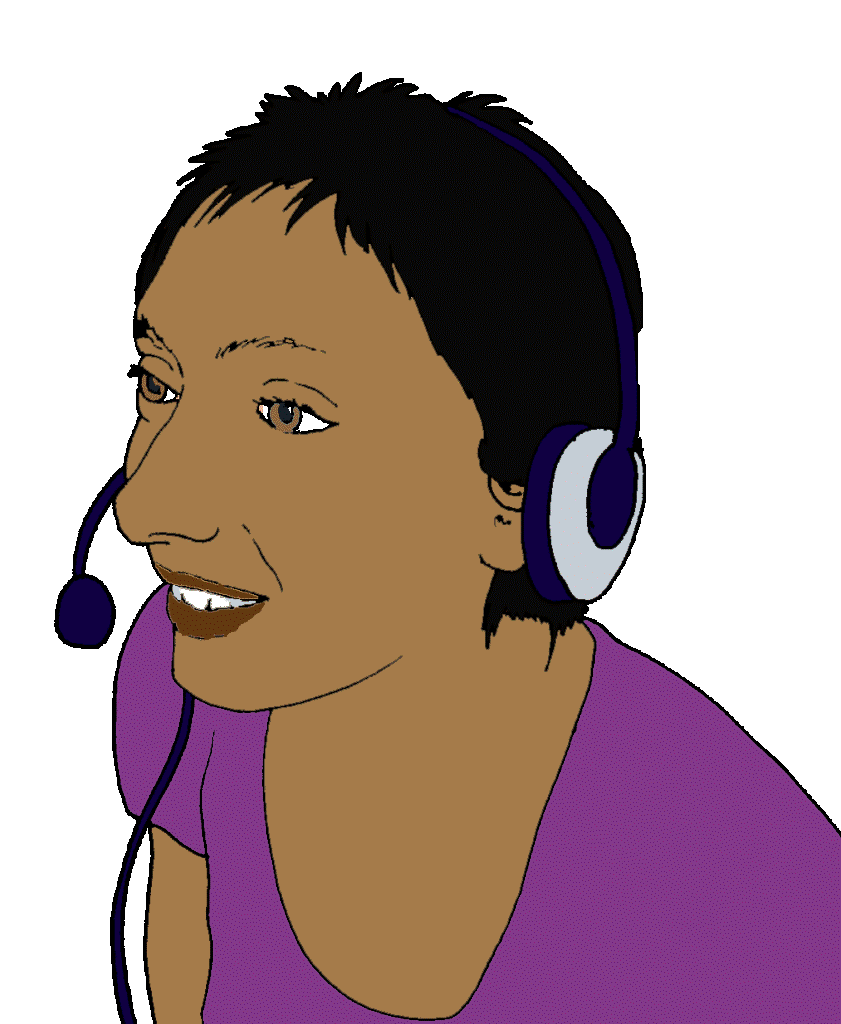 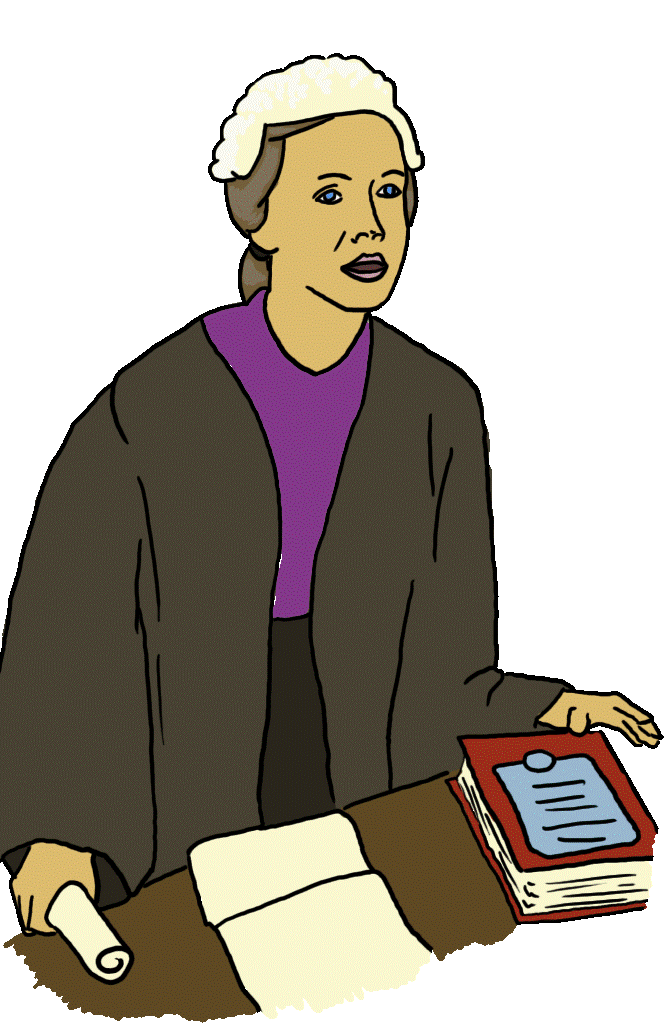 Many women and girls with disability can not work. Like you can not find work you can docan not find a work place who lets you work. OrThe job only pays a little bit of money.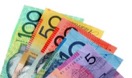 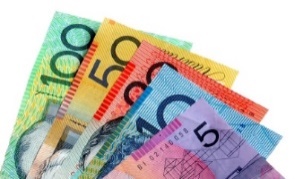 You can not live on that money. NDIS help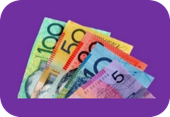 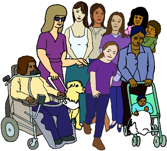 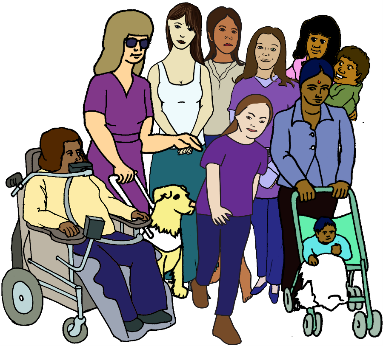 The NDIS helps some people with disability.It can pay for the cost of your disability. 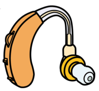 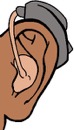 Like you are deaf.You need new hearing aids. NDIS can pay for your new hearing aids. 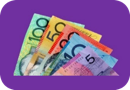 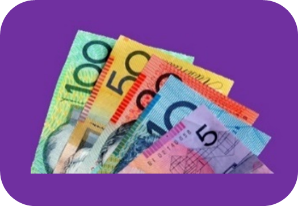 Many people with disability do not get NDIS help. ButAll people with disability need help some times.Only  1  in every  10  people with disability get NDIS help. It is only a few people.NDIS must help more people with disability.A lot of people say the NDIS is too hard to get. Like 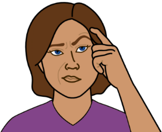 you do not understand what you need to dothey do not listen to your doctor.We have lost of ideas to make big changes.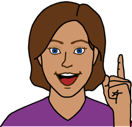 Read 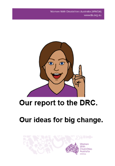 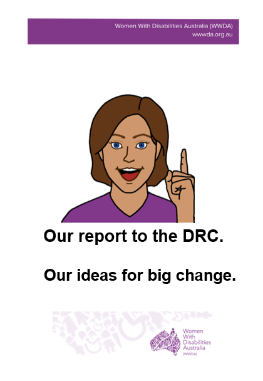 Our report to the DRC.Our ideas for big change.Learn more about the CRPDIt is in Easy English.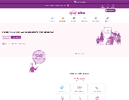 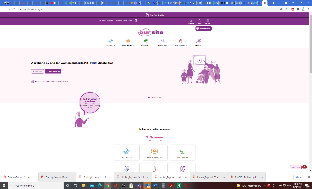 Go to 		www.oursitewwda.org.auClick on Easy English at the top.	 Now. 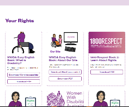 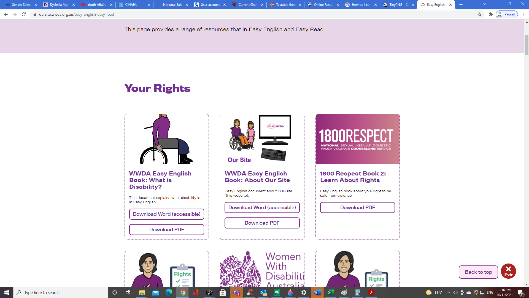 Go to the Your Rights part.	 Click the Your Rights Toolkit button.Here is our CRPD fact sheet.Learn more about 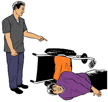 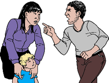 violenceabuseGo to 		www.oursitewwda.org.auClick on Easy English at the top. 	 Now.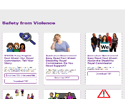 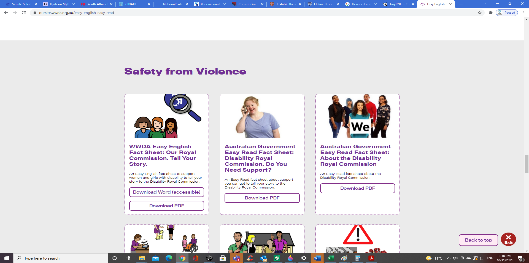 Look for the Safety from Violence part.There is lots of information here. Like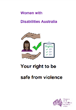 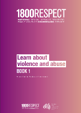 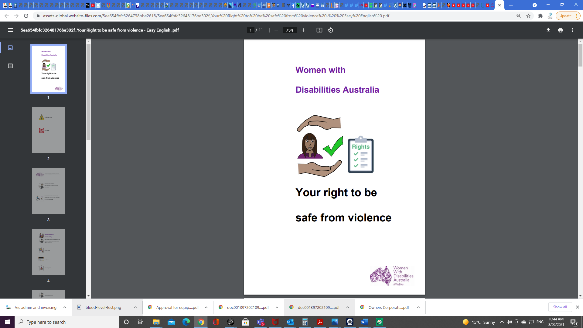 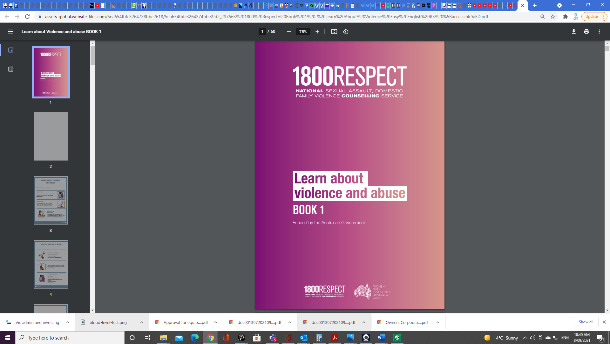 Your right to be safe from violence1800  Respect. Book  1.  Learn about violence.This report is based on information in all the Women With Disabilities Australia reports to the Disability Royal Commission.  2020. 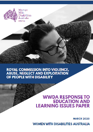 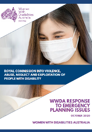 ImagesWe can use these images. They are from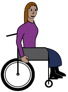 ChangePeople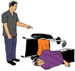 EasyontheI  InspiredServices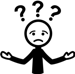 Picto-SelectorSpectronics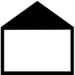 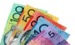 TheNounProject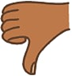 Tobii-Dynavox. Access Easy English wrote the Easy English.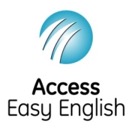 September  2021.